Конспект открытого занятия по ХЭР «Полевые цветы. Первоцветы» для детей среднего дошкольного возраста 4-5 летПопова Наталия Леонидовна - воспитательМОБУ «СОШ «Муринский ЦО №2» ДОЦель: - закреплять представления детей о цветах, их строении;- развивать способность самостоятельно рисовать цветы, используя разные приемы и нетрадиционные формы рисования.Задачи:- формировать обобщенное представление о цветах (корень, стебель, листья, цветок);- развивать способность самостоятельно рисовать цветы, используя разные приемы и нетрадиционные формы рисования (ватные палочки, мятая бумага);- развивать эстетические чувства, творчество, воображение;- воспитывать интерес к изобразительной деятельности, аккуратность выполнения рисунка, эстетический вкус;- воспитывать любовь к красоте природы, чувство взаимопомощи, сочувствия.Оборудование: листы А4, гуашь (синяя, желтая, зеленая, белая (ватные палочки, влажные салфетки, стаканчики с водой, бумага для сжатия.Предварительная работа: чтение стихов, рассказов. Разучивание стихотворения «Если я сорву цветок…» Т. Собакина, разучивание потешек, пальчиковой гимнастики, текст для физкультминутки. Рассматривание иллюстраций, беседа, отгадывание загадок.Ход занятияВходят дети.Приветствие:Воспитатель (В): «Ребята, сегодня к нам пришли гости, чтобы посмотреть, как мы живем. Давайте поздороваемся с гостями и друг с другом. Здравствуйте, ручки, хлоп-хлоп-хлоп,Здравствуйте, ножки, топ-топ-топ,Здравствуйте, щечки, хлоп-хлоп-хлоп,Здравствуйте, зубки, цок-цок-цок,Здравствуйте, губки, чмок-чмок-чмок,Здравствуй, мой носик, пик-пик-пик,Здравствуйте, гости!Здравствуйте, мы!Молодцы!Ребята, скажите, какое сейчас время года?»Дети: «Весна»В: «А какие признаки весны вы знаете?»Дети: «Листья на деревьях, голубое небо с солнцем, растаял снег, распускаются цветы»В: «Правильно. А как называются первые цветы?»Дети: «Первоцветы»В: «Молодцы! А сейчас я предлагаю вам отгадать загадки.- Самый первый, самый тонкий есть цветок с названьем нежным,Как привет капели звонкой называется…(подснежник)- Белые фонарики на зеленой ножкеЯ весною встретила на лесной дорожке. (ландыш)- Смотрит солнышко-росток, не травинка, не листок,Появился самый первый желтый маленький цветок. (мать-и-мачеха)- Капля солнца спозаранку появилась на полянке,Это в желтый сарафанчик нарядился…(одуванчик)»В: «В это весенний день я хочу пригласить вас и наших гостей в поле, чтобы посмотреть и полюбоваться весенними цветами-первоцветами.- Глазки мы закрыли, повертелись, покружились, на полянке очутились (открываем глаза)- Мы с вами очутились на полянке. Ребята, но где же цветы? В поле растет всего один цветок (на доске цветок с грустным выражением).- Ребята, посмотрите на него. Какое у него настроение? Какой он?»Дети: «Грустный, печальный и т.д.»В: «Давайте подойдем к нему и спросим, что случилось. (все подходят) -Цветочек, здравствуй, почему ты такой грустный?»Цветок: «Здравствуйте. Раньше на поляне нас было много, но пришли люди и сорвали все цветы, один я остался. Мне очень грустно и одиноко».В: «Ребята, как вы думаете, можно рвать цветы? (ответы детей)Почему?» (ребенок читает стихотворение)«Если я сорву цветок,Если ты сорвешь цветок,Если все- и я и ты,Если мы сорвем цветы,То окажутся пустыИ деревья, и кустыИ не будет красоты»В: «Вот видите, что может произойти, если мы с вами будем срывать цветы.А ты, цветочек, не переживай, мы с ребятами решим эту проблему. Дети, как же нам помочь этому замечательному цветочку? (ответы детей)Дети: «Нарисовать ему друзей».В6 «Отлично! Вот сейчас мы этим и займемся. Присаживайтесь.Ребята, давайте вспомним строение цветка, что у него есть».Дети: «Корень, листья, стебель, цветок» (показывают)В: «Но посмотрите, у каждого цветка разные листья, разные цветы (показывает и напоминает, чем отличаются цветы)Сегодня мы с вами будем рисовать не обычным способом, а ватными палочками и сжатой бумагой. Мы с вами уже так рисовали, но я вам напомню (показ воспитателя).А сейчас давайте немного отдохнем».Физкультминутка.«Спал цветок и вдруг проснулся (туловище вправо-влево),Больше спать не захотел (туловище вперед-назад),Шевельнулся, потянулся (потягиваются, руки вверх),Взвился вверх и полетел (руки вверх).Солнце утром лишь проснется,Бабочка кружит и вьется (кружатся).В: «Хорошо, мы немного отдохнули, теперь начнем рисовать, чтобы помочь нашему одинокому цветку.Возьмите небольшой лист бумаги, сомните его и круговыми движениями сделайте волшебный шарик. Сделать таких шариков можете несколько, для каждого цвета. На столах у вас приготовлено все для рисования. Можете начинать рисовать, чем захотите- волшебными шариками или волшебными палочками.Все сидим прямо, чтобы спинка была ровной».Звучит музыка «Вальс цветов»Дети рисуют. Если кому-то нужна помощь, воспитатель помогает.В: «Ребята, посмотрите, какие красивые цветы у нас получились!»Воспитатель спрашивает каждого ребенка, какой цветок он нарисовал.В: «Пусть наши цветы подсохнут, а вы подойдите, пожалуйста, ко мне. Посмотрите, что произошло с нашим цветком? (ответы детей)Верно, он стал веселым, радостным!Ну что, цветочек, нравятся тебе твои новые друзья?»Цветок: «Очень нравятся! Спасибо вам, ребята!»В: «Ну а нам пора возвращаться в детский сад.- Раз, два, три- покружись, в детский садик вернись!» Вот мы с вами и в детском саду. Посмотрите, здесь на столе лежат цветы с разными эмоциями, веселые и грустные. Ребята, если вам сегодня понравилось наше путешествие на поляну- возьмите веселый цветок, если не понравилось- грустный». (дети выбирают)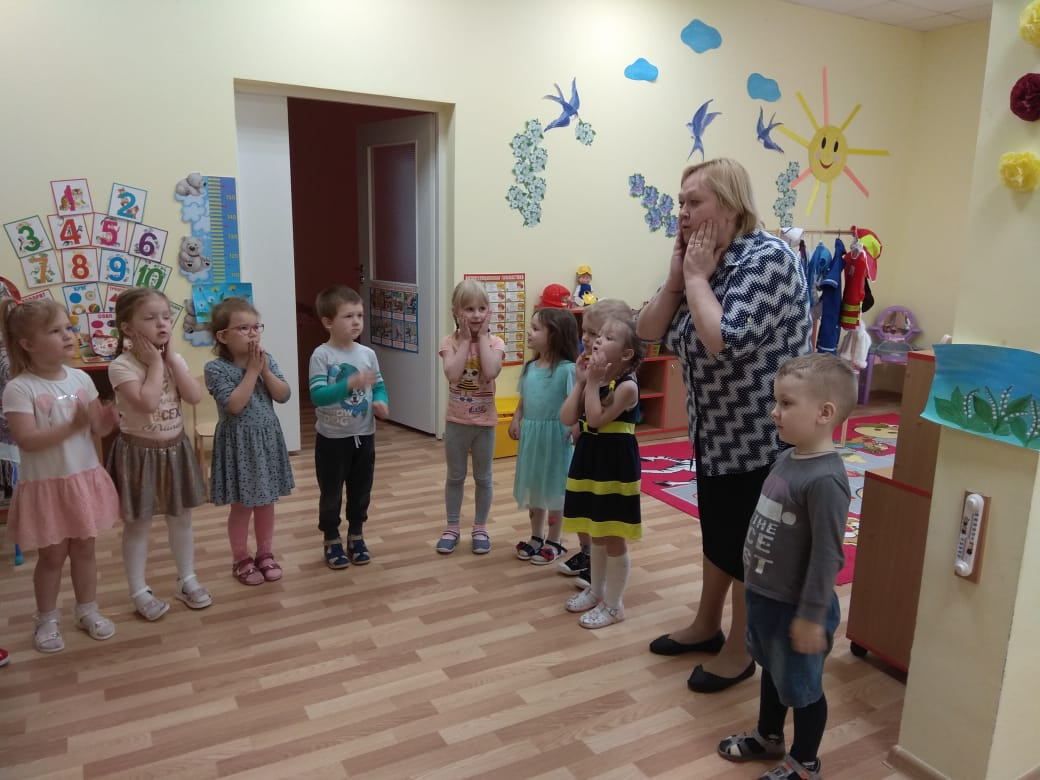 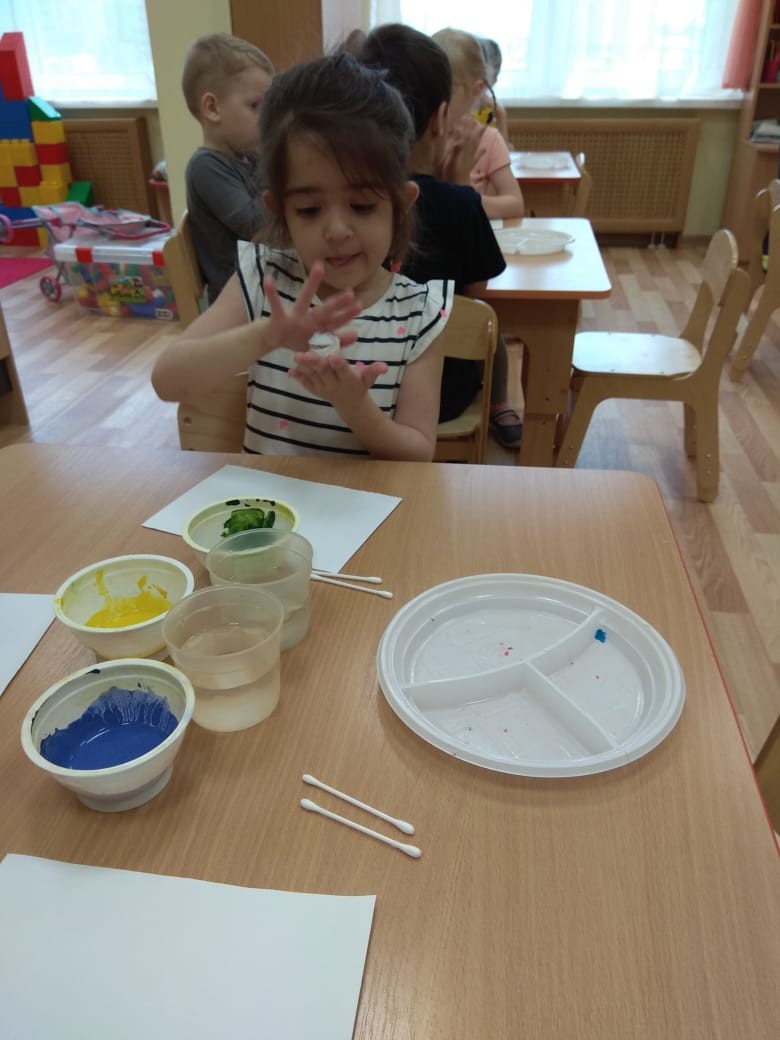 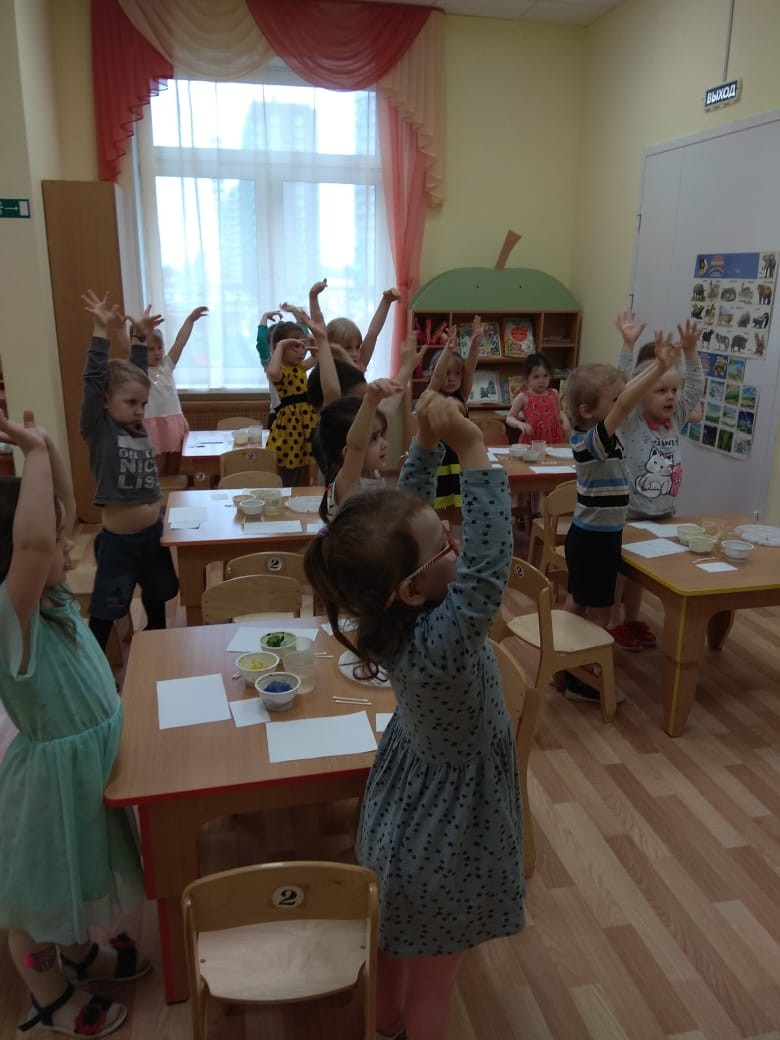 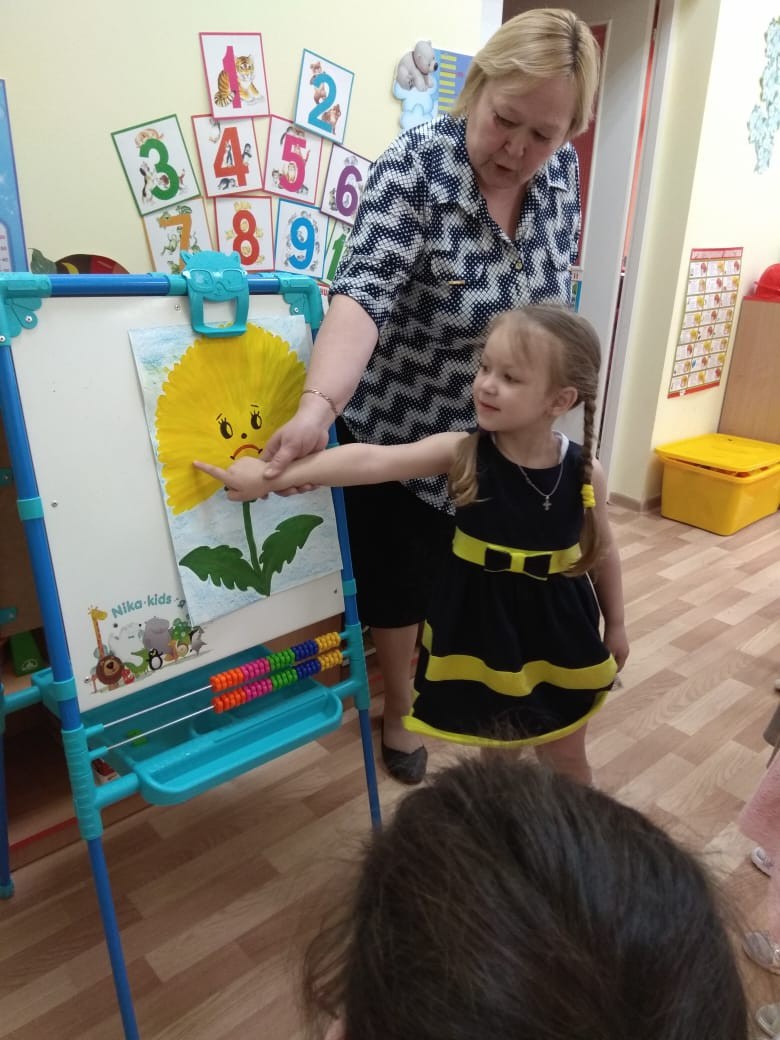 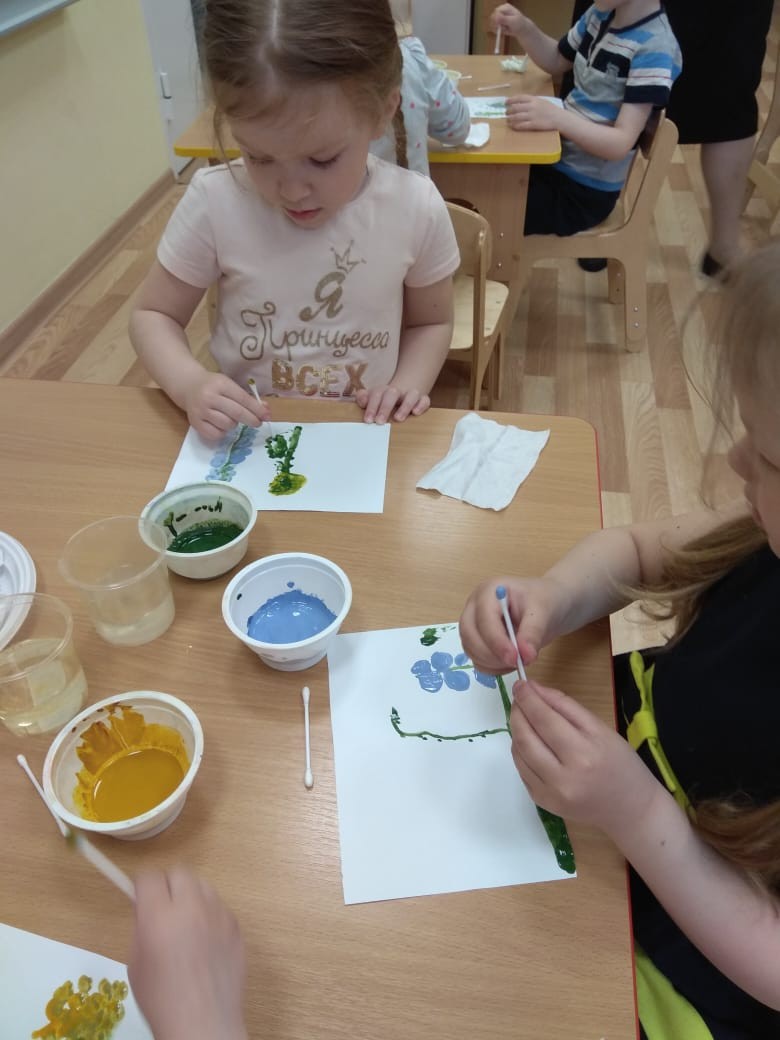 ЛитератураКомплексные занятия по программе «От рождения до школы» под редакцией М.А. Васильевой, В.В. Гербовой, Т.С. Комаровой (средняя группа)Т.С. Комарова Занятия по изобразительной деятельности в детском саду                                                – М. Просвещения, 2017 г.«От рождения до школы» Основная образовательная программа дошкольного образования под ред. Н.Е. Вераксы, Т.С. Комаровой, М.А.Васильевой.                                        – М., «Мозаика-синтез»,2018 г.Д.Н. Колдина «Рисование в детском саду»                                                                                                     -«Мозаика-синтез», 2021 г.